Фотоотчет внутригруппового конкурса поделок «Светлое Христово Воскресение»во II младшей группе структурного подразделения  ГБОУ СОШ №5воспитателя Алёшиной Елены Александровны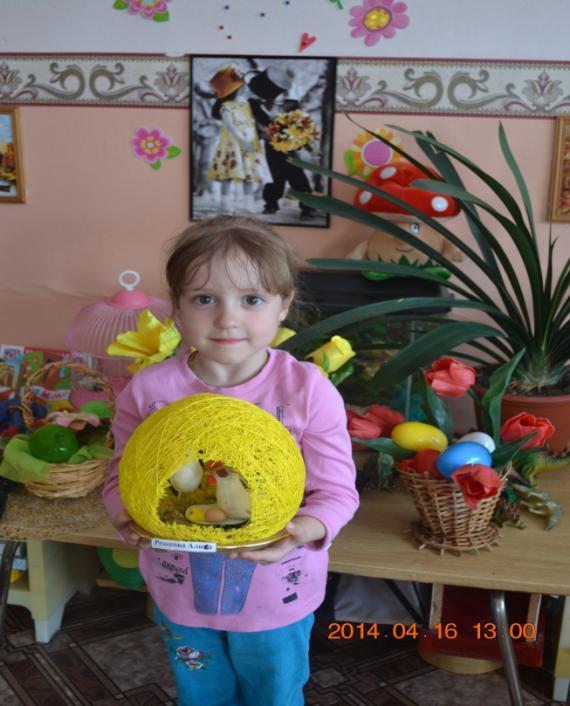 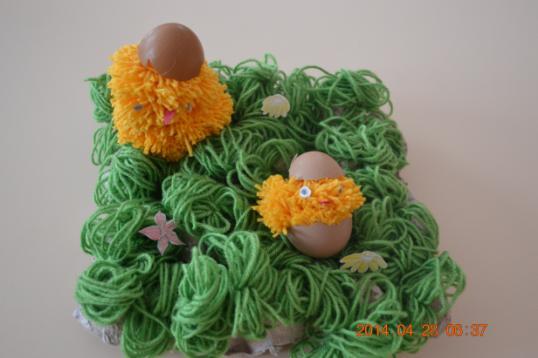 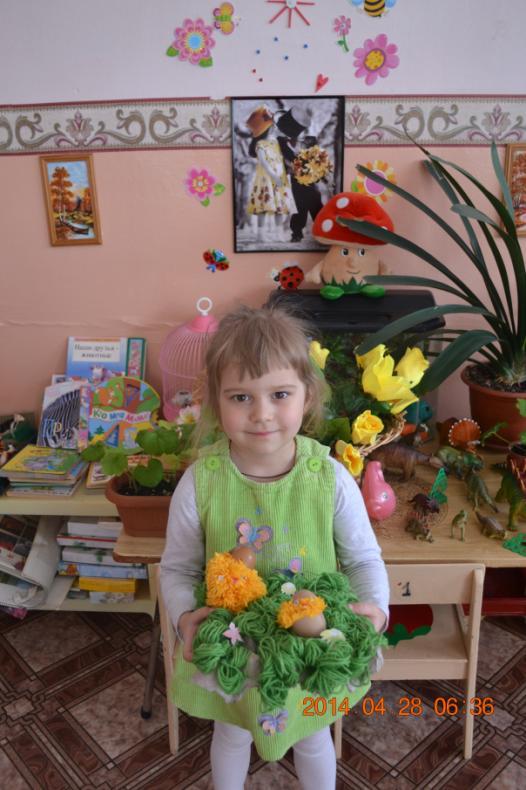 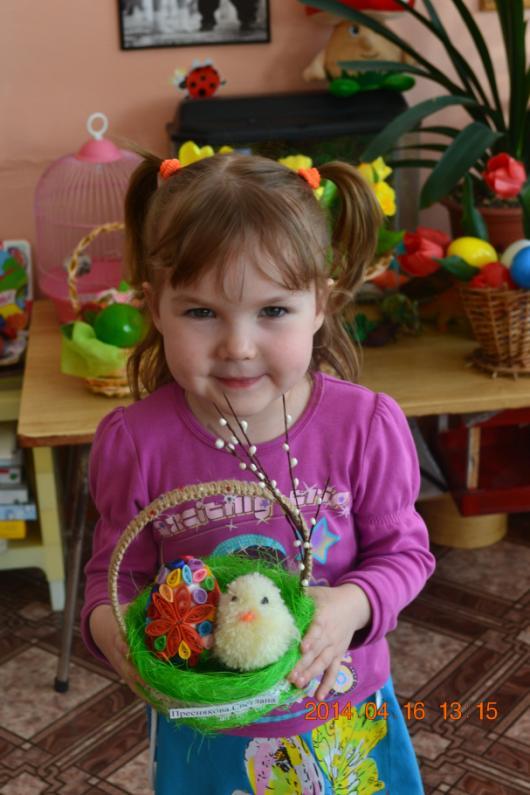 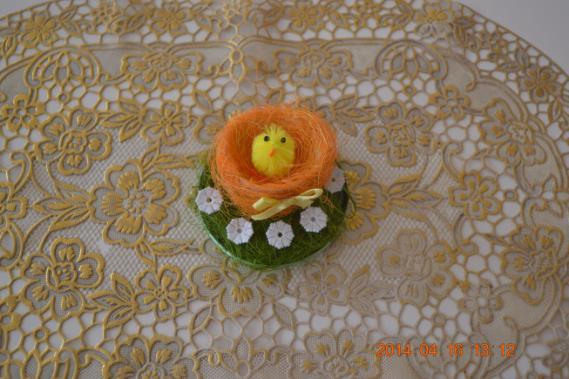 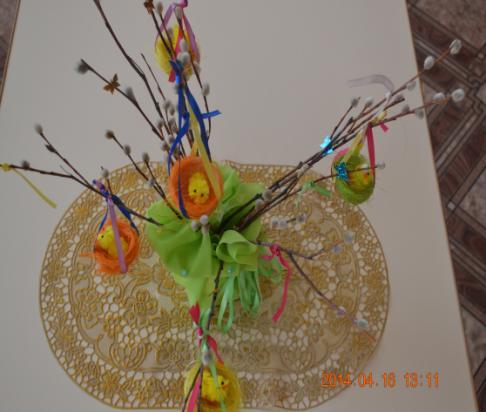 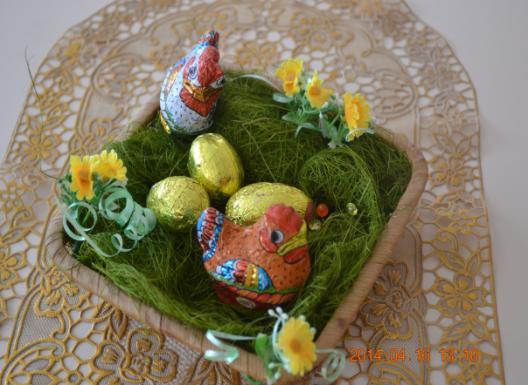 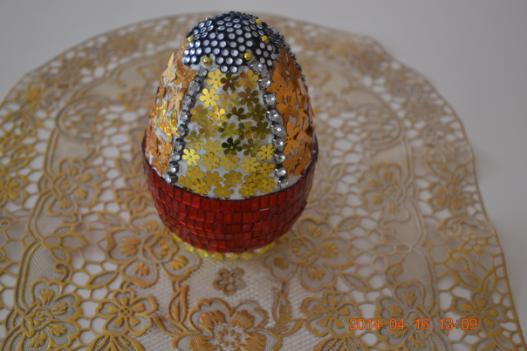 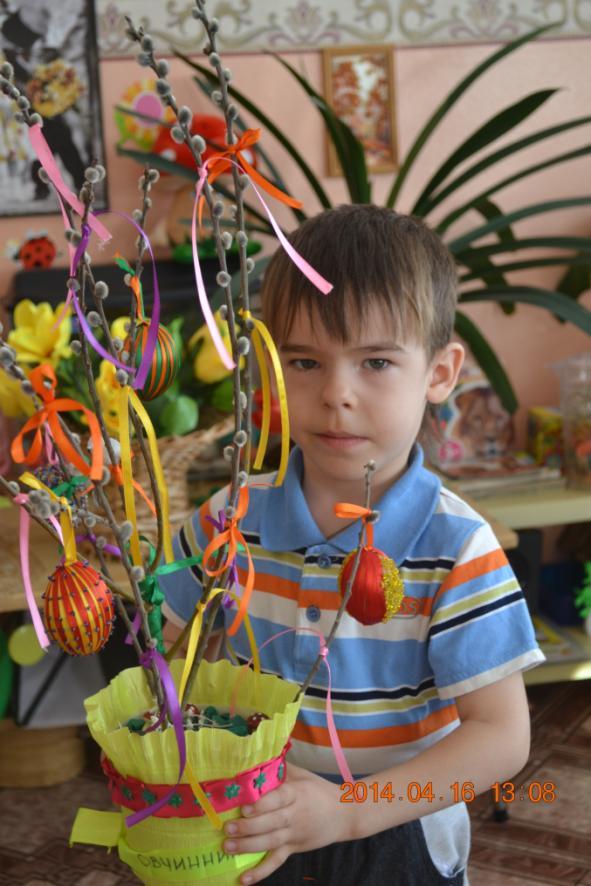 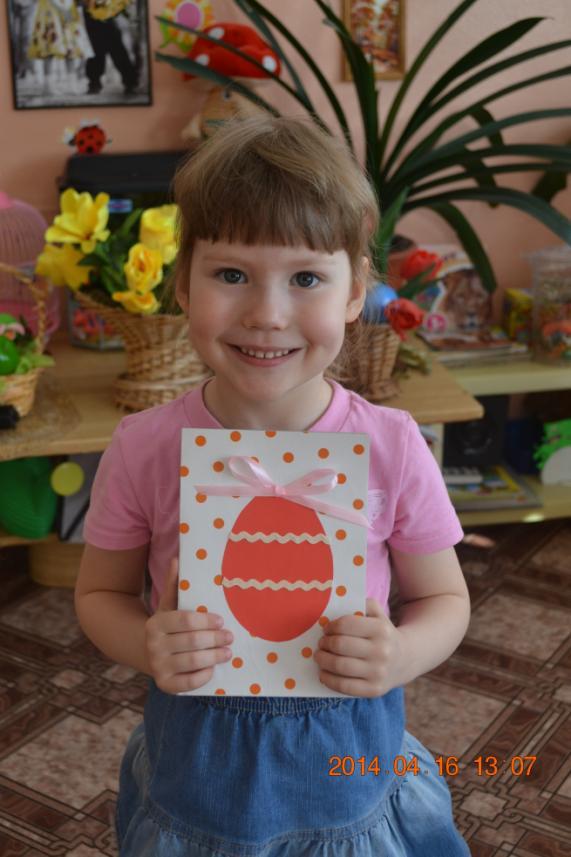 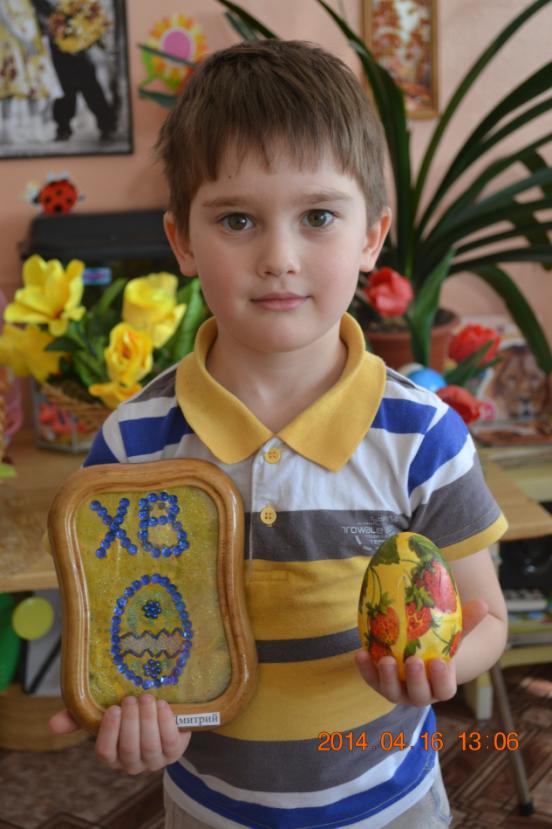 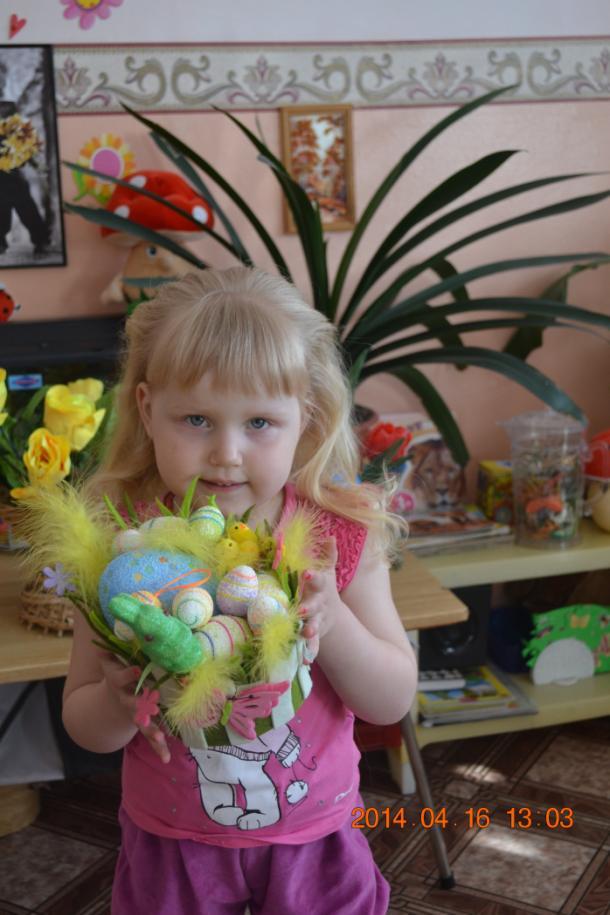 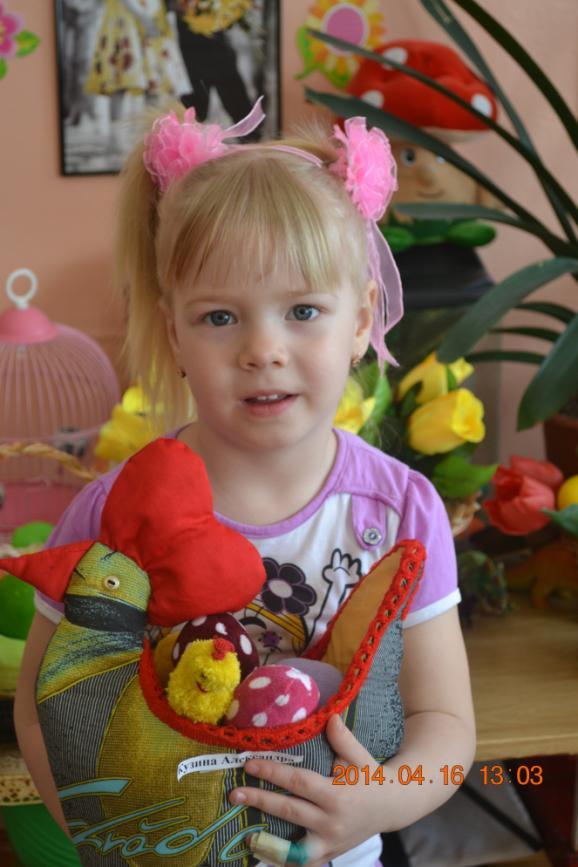 